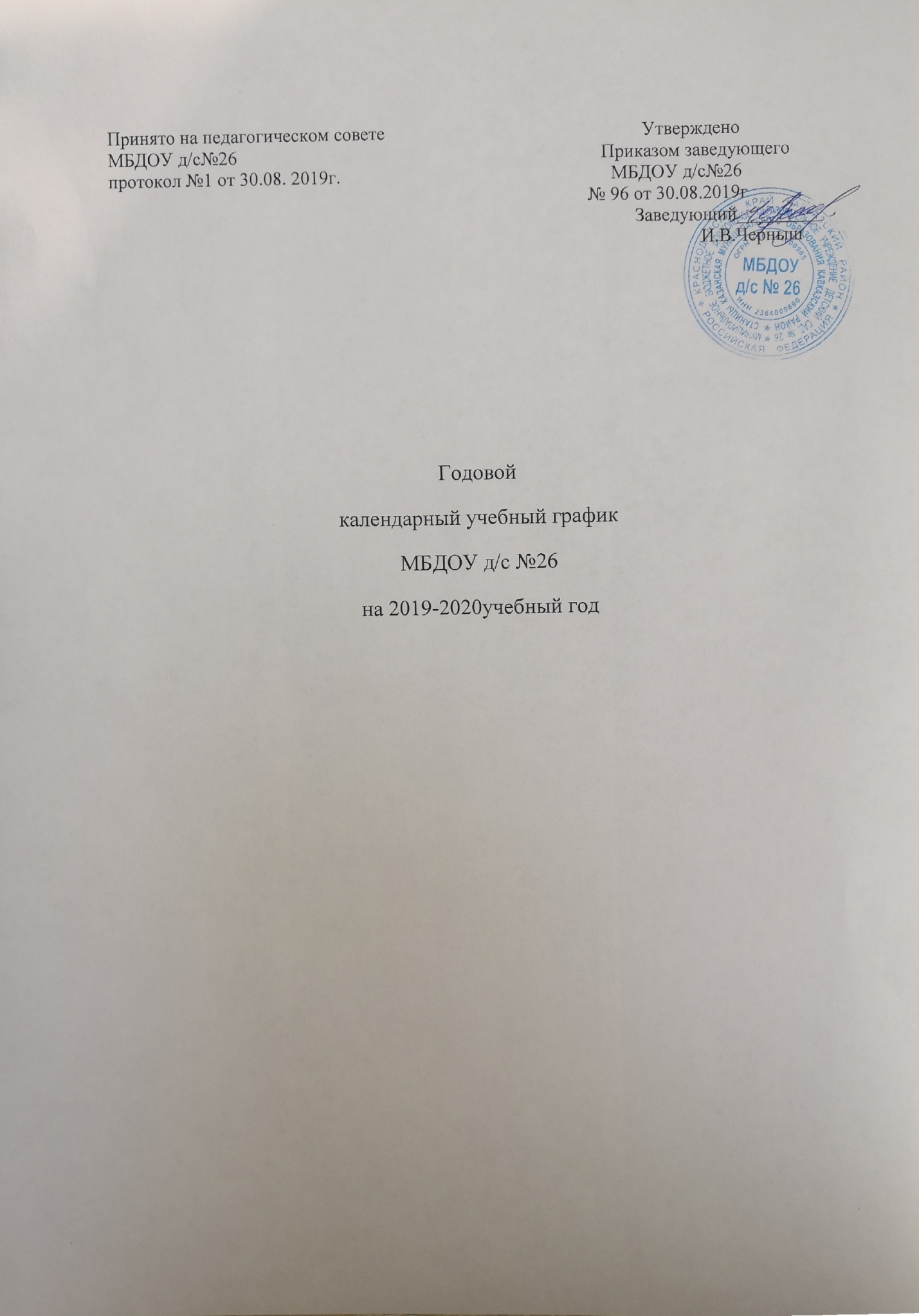 Годовой календарный учебный график МБДОУ д/с № 26на 2019-2020 учебный год	Пояснительная  записка.Годовой календарный учебный график образовательной деятельности  МБДОУ д/с № 26 на 2019 – 2020 учебный год разработан в соответствии с:Федеральным законом от 29.12.2012г. № 273-ФЗ «Об образовании в Российской Федерации»; «Федеральным государственным образовательным стандартом дошкольного образования», утвержденный приказом Министерства образования и науки Российской Федерации № 1155 от 17.10.2013г.; СанПиН 2.4.1.3049-13 «Санитарно-эпидемиологические требования к устройству, содержанию и организации режима работы в дошкольных организациях» от 13.05.2013г.; Уставом МБДОУ д/с № 26. Содержание календарного учебного графика включает в себя следующие сведения: - режим работы; - продолжительность учебного года; -  количество недель в учебном году; - сроки проведения каникул, их начало и окончание; - перечень проводимых праздников для детей; - сроки проведения мониторинга достижения детьми планируемых результатов освоения основной образовательной программы дошкольного образования; - праздничные дни; - мероприятия, проводимые в летний оздоровительный период;-распределения организованной образовательной деятельности  в течение года.Годовой календарный учебный график разрабатывается ежегодно, принимается на Педагогическом совете, утверждается приказом заведующего до начала учебного года. Все изменения, вносимые ДОУ в годовой календарный учебный график, утверждаются приказом заведующего образовательного учреждения и доводятся до всех участников образовательного процесса.В 2019 – 2020г. в  МБДОУ д/с № 26 функционируют 5 групп:5 групп для детей дошкольного возраста: 3 группы- общеразвивающей направленности, 2 группы -  компенсирующей направленности.Коллектив дошкольного образовательного учреждения работает по Основной образовательной программе дошкольного образования МБДОУ д/с № 26 , разработанной в соответствии с действующим Федеральным государственным образовательным стандартом дошкольного образования (далее ФГОС ДО) и требованиями к структуре основной образовательной программе дошкольного образования (Приказ Министерства образования и науки Российской Федерации  от 17 октября 2013 года № 1155 «Об утверждении и введении в действие Федерального государственного образовательного стандарта дошкольного образования к структуре основной общеобразовательной программы дошкольного образования»), написанной в соответствии с Комплексной образовательной программой дошкольного образования «Детство» Т.И. Бабаевой, А.Г. Гогоберидзе, О.В. Солнцевой и др. - СПб.: ООО «ИЗДАТЕЛЬСТВО «ДЕТСТВО-ПРЕСС», 2017 г.        Режим работы МБДОУ д/с № 26:- 10, 5  часов (с 07.30 – 18.00), пятидневная рабочая неделя, выходные – суббота, воскресенье, праздничные дни.Согласно статье 112 Трудового Кодекса Российской Федерации в годовом календарном учебном графике учтены нерабочие (выходные и праздничные) дни. Учебный год начинается с 2 сентября 2019 г. и заканчивается 29 мая 2020 г.Согласно статье 112 Трудового Кодекса Российской Федерации, а также Постановления о переносе выходных дней Правительства РФ от 28.05.2013г. № 444  в годовом календарном учебном графике учтены нерабочие (выходные и праздничные) дни.В летний период с 01.06.2020г. по 31.08.2020г. воспитательно-образовательная работа планируется в соответствии с планом летней оздоровительной работы и тематическим планированием. В летний период проводятся мероприятия физкультурно-оздоровительного и художественно-эстетического характера.Календарный учебный план-графикМБДОУ д/с № 26 на 2019-2020 учебный годУчебный план непосредственно-образовательной деятельностидля групп общеразвивающей  и компенсирующей направленности 1. Режим работы учреждения 1. Режим работы учреждения 1. Режим работы учреждения 1. Режим работы учреждения 1. Режим работы учреждения 1. Режим работы учреждения 1. Режим работы учреждения 1. Режим работы учреждения 1. Режим работы учреждения 1. Режим работы учреждения 1. Режим работы учреждения 1. Режим работы учреждения 1. Режим работы учреждения 1. Режим работы учреждения 1. Режим работы учреждения 1. Режим работы учрежденияПродолжительность учебной неделиПродолжительность учебной неделиПродолжительность учебной неделиПродолжительность учебной неделиПродолжительность учебной неделиПродолжительность учебной недели5 дней (с понедельника по пятницу)5 дней (с понедельника по пятницу)5 дней (с понедельника по пятницу)5 дней (с понедельника по пятницу)5 дней (с понедельника по пятницу)5 дней (с понедельника по пятницу)5 дней (с понедельника по пятницу)5 дней (с понедельника по пятницу)5 дней (с понедельника по пятницу)5 дней (с понедельника по пятницу)Время работы возрастных группВремя работы возрастных группВремя работы возрастных группВремя работы возрастных группВремя работы возрастных группВремя работы возрастных групп10,5 часов в день (с 7ч. 30м. до 18ч.00м.)10,5 часов в день (с 7ч. 30м. до 18ч.00м.)10,5 часов в день (с 7ч. 30м. до 18ч.00м.)10,5 часов в день (с 7ч. 30м. до 18ч.00м.)10,5 часов в день (с 7ч. 30м. до 18ч.00м.)10,5 часов в день (с 7ч. 30м. до 18ч.00м.)10,5 часов в день (с 7ч. 30м. до 18ч.00м.)10,5 часов в день (с 7ч. 30м. до 18ч.00м.)10,5 часов в день (с 7ч. 30м. до 18ч.00м.)10,5 часов в день (с 7ч. 30м. до 18ч.00м.)Нерабочие дниНерабочие дниНерабочие дниНерабочие дниНерабочие дниНерабочие днисуббота, воскресенье и праздничные днисуббота, воскресенье и праздничные днисуббота, воскресенье и праздничные днисуббота, воскресенье и праздничные днисуббота, воскресенье и праздничные днисуббота, воскресенье и праздничные днисуббота, воскресенье и праздничные днисуббота, воскресенье и праздничные днисуббота, воскресенье и праздничные днисуббота, воскресенье и праздничные дни 2. Продолжительность учебного года 2. Продолжительность учебного года 2. Продолжительность учебного года 2. Продолжительность учебного года 2. Продолжительность учебного года 2. Продолжительность учебного года 2. Продолжительность учебного года 2. Продолжительность учебного года 2. Продолжительность учебного года 2. Продолжительность учебного года 2. Продолжительность учебного года 2. Продолжительность учебного года 2. Продолжительность учебного года 2. Продолжительность учебного года 2. Продолжительность учебного года 2. Продолжительность учебного годаУчебный годс 02.09.2019г. по 29.05.2020г.с 02.09.2019г. по 29.05.2020г.с 02.09.2019г. по 29.05.2020г.с 02.09.2019г. по 29.05.2020г.с 02.09.2019г. по 29.05.2020г.с 02.09.2019г. по 29.05.2020г.с 02.09.2019г. по 29.05.2020г.с 02.09.2019г. по 29.05.2020г.с 02.09.2019г. по 29.05.2020г.с 02.09.2019г. по 29.05.2020г.39 недель39 недель39 недель39 недель39 недельI полугодиес 02.09.2019г. по 31.12.2019г.с 02.09.2019г. по 31.12.2019г.с 02.09.2019г. по 31.12.2019г.с 02.09.2019г. по 31.12.2019г.с 02.09.2019г. по 31.12.2019г.с 02.09.2019г. по 31.12.2019г.с 02.09.2019г. по 31.12.2019г.с 02.09.2019г. по 31.12.2019г.с 02.09.2019г. по 31.12.2019г.с 02.09.2019г. по 31.12.2019г.17 недель17 недель17 недель17 недель17 недельII полугодиес 09.01.2020г. по 39.05.2020г.с 09.01.2020г. по 39.05.2020г.с 09.01.2020г. по 39.05.2020г.с 09.01.2020г. по 39.05.2020г.с 09.01.2020г. по 39.05.2020г.с 09.01.2020г. по 39.05.2020г.с 09.01.2020г. по 39.05.2020г.с 09.01.2020г. по 39.05.2020г.с 09.01.2020г. по 39.05.2020г.с 09.01.2020г. по 39.05.2020г.22 неделя22 неделя22 неделя22 неделя22 неделя 3. Мероприятия, проводимые в рамках образовательного процесса 3. Мероприятия, проводимые в рамках образовательного процесса 3. Мероприятия, проводимые в рамках образовательного процесса 3. Мероприятия, проводимые в рамках образовательного процесса 3. Мероприятия, проводимые в рамках образовательного процесса 3. Мероприятия, проводимые в рамках образовательного процесса 3. Мероприятия, проводимые в рамках образовательного процесса 3. Мероприятия, проводимые в рамках образовательного процесса 3. Мероприятия, проводимые в рамках образовательного процесса 3. Мероприятия, проводимые в рамках образовательного процесса 3. Мероприятия, проводимые в рамках образовательного процесса 3. Мероприятия, проводимые в рамках образовательного процесса 3. Мероприятия, проводимые в рамках образовательного процесса 3. Мероприятия, проводимые в рамках образовательного процесса 3. Мероприятия, проводимые в рамках образовательного процесса 3. Мероприятия, проводимые в рамках образовательного процесса3.1. Промежуточный мониторинг и мониторинг достижения детьми планируемых результатов освоения образовательной программы (без прекращения образовательного процесса)3.1. Промежуточный мониторинг и мониторинг достижения детьми планируемых результатов освоения образовательной программы (без прекращения образовательного процесса)3.1. Промежуточный мониторинг и мониторинг достижения детьми планируемых результатов освоения образовательной программы (без прекращения образовательного процесса)3.1. Промежуточный мониторинг и мониторинг достижения детьми планируемых результатов освоения образовательной программы (без прекращения образовательного процесса)3.1. Промежуточный мониторинг и мониторинг достижения детьми планируемых результатов освоения образовательной программы (без прекращения образовательного процесса)3.1. Промежуточный мониторинг и мониторинг достижения детьми планируемых результатов освоения образовательной программы (без прекращения образовательного процесса)3.1. Промежуточный мониторинг и мониторинг достижения детьми планируемых результатов освоения образовательной программы (без прекращения образовательного процесса)3.1. Промежуточный мониторинг и мониторинг достижения детьми планируемых результатов освоения образовательной программы (без прекращения образовательного процесса)3.1. Промежуточный мониторинг и мониторинг достижения детьми планируемых результатов освоения образовательной программы (без прекращения образовательного процесса)3.1. Промежуточный мониторинг и мониторинг достижения детьми планируемых результатов освоения образовательной программы (без прекращения образовательного процесса)3.1. Промежуточный мониторинг и мониторинг достижения детьми планируемых результатов освоения образовательной программы (без прекращения образовательного процесса)3.1. Промежуточный мониторинг и мониторинг достижения детьми планируемых результатов освоения образовательной программы (без прекращения образовательного процесса)3.1. Промежуточный мониторинг и мониторинг достижения детьми планируемых результатов освоения образовательной программы (без прекращения образовательного процесса)3.1. Промежуточный мониторинг и мониторинг достижения детьми планируемых результатов освоения образовательной программы (без прекращения образовательного процесса)3.1. Промежуточный мониторинг и мониторинг достижения детьми планируемых результатов освоения образовательной программы (без прекращения образовательного процесса)3.1. Промежуточный мониторинг и мониторинг достижения детьми планируемых результатов освоения образовательной программы (без прекращения образовательного процесса)Промежуточный мониторинг начало учебного годаПромежуточный мониторинг начало учебного годаПромежуточный мониторинг начало учебного года02.09.2019 г. по 13.09.2020 г.02.09.2019 г. по 13.09.2020 г.02.09.2019 г. по 13.09.2020 г.02.09.2019 г. по 13.09.2020 г.02.09.2019 г. по 13.09.2020 г.02.09.2019 г. по 13.09.2020 г.02.09.2019 г. по 13.09.2020 г.02.09.2019 г. по 13.09.2020 г.02.09.2019 г. по 13.09.2020 г.02.09.2019 г. по 13.09.2020 г.10 дней10 дней10 днейПромежуточный мониторинг конец  учебного года Итоговый мониторингПромежуточный мониторинг конец  учебного года Итоговый мониторингПромежуточный мониторинг конец  учебного года Итоговый мониторинг11.05.2020 г. по 22.05.2020 г.11.05.2020 г. по 22.05.2020 г.11.05.2020 г. по 22.05.2020 г.11.05.2020 г. по 22.05.2020 г.11.05.2020 г. по 22.05.2020 г.11.05.2020 г. по 22.05.2020 г.11.05.2020 г. по 22.05.2020 г.11.05.2020 г. по 22.05.2020 г.11.05.2020 г. по 22.05.2020 г.11.05.2020 г. по 22.05.2020 г.10 дней10 дней10 дней3.2. Праздники для воспитанников3.2. Праздники для воспитанников3.2. Праздники для воспитанников3.2. Праздники для воспитанников3.2. Праздники для воспитанников3.2. Праздники для воспитанников3.2. Праздники для воспитанников3.2. Праздники для воспитанников3.2. Праздники для воспитанников3.2. Праздники для воспитанников3.2. Праздники для воспитанников3.2. Праздники для воспитанников3.2. Праздники для воспитанников3.2. Праздники для воспитанников3.2. Праздники для воспитанников3.2. Праздники для воспитанниковДень знанийДень знанийДень знанийДень знанийДень знанийДень знанийДень знанийДень знанийДень знанийДень знаний02.09.2019 г.02.09.2019 г.02.09.2019 г.02.09.2019 г.02.09.2019 г.02.09.2019 г. «Осеннины» (по возрастным группам) «Осеннины» (по возрастным группам) «Осеннины» (по возрастным группам) «Осеннины» (по возрастным группам) «Осеннины» (по возрастным группам) «Осеннины» (по возрастным группам) «Осеннины» (по возрастным группам) «Осеннины» (по возрастным группам) «Осеннины» (по возрастным группам) «Осеннины» (по возрастным группам)22.10.2019 г. -  24.10.2019г.22.10.2019 г. -  24.10.2019г.22.10.2019 г. -  24.10.2019г.22.10.2019 г. -  24.10.2019г.22.10.2019 г. -  24.10.2019г.22.10.2019 г. -  24.10.2019г.«День Матери» (по возрастным группам)«День Матери» (по возрастным группам)«День Матери» (по возрастным группам)«День Матери» (по возрастным группам)«День Матери» (по возрастным группам)«День Матери» (по возрастным группам)«День Матери» (по возрастным группам)«День Матери» (по возрастным группам)«День Матери» (по возрастным группам)«День Матери» (по возрастным группам)20.11. 2019-23.11.2019г.20.11. 2019-23.11.2019г.20.11. 2019-23.11.2019г.20.11. 2019-23.11.2019г.20.11. 2019-23.11.2019г.20.11. 2019-23.11.2019г.Новогодние чудеса (по возрастным группам)Новогодние чудеса (по возрастным группам)Новогодние чудеса (по возрастным группам)Новогодние чудеса (по возрастным группам)Новогодние чудеса (по возрастным группам)Новогодние чудеса (по возрастным группам)Новогодние чудеса (по возрастным группам)Новогодние чудеса (по возрастным группам)Новогодние чудеса (по возрастным группам)Новогодние чудеса (по возрастным группам)25.12.2019г. -  26.12.2019г.25.12.2019г. -  26.12.2019г.25.12.2019г. -  26.12.2019г.25.12.2019г. -  26.12.2019г.25.12.2019г. -  26.12.2019г.25.12.2019г. -  26.12.2019г.Рождественские колядки (старший дошкольный возраст)Рождественские колядки (старший дошкольный возраст)Рождественские колядки (старший дошкольный возраст)Рождественские колядки (старший дошкольный возраст)Рождественские колядки (старший дошкольный возраст)Рождественские колядки (старший дошкольный возраст)Рождественские колядки (старший дошкольный возраст)Рождественские колядки (старший дошкольный возраст)Рождественские колядки (старший дошкольный возраст)Рождественские колядки (старший дошкольный возраст)10.01.2020 г. – 14.01.2020 г.10.01.2020 г. – 14.01.2020 г.10.01.2020 г. – 14.01.2020 г.10.01.2020 г. – 14.01.2020 г.10.01.2020 г. – 14.01.2020 г.10.01.2020 г. – 14.01.2020 г.Спортивный праздник, посвященный Дню защитника Отечества (старший дошкольный возраст)Спортивный праздник, посвященный Дню защитника Отечества (старший дошкольный возраст)Спортивный праздник, посвященный Дню защитника Отечества (старший дошкольный возраст)Спортивный праздник, посвященный Дню защитника Отечества (старший дошкольный возраст)Спортивный праздник, посвященный Дню защитника Отечества (старший дошкольный возраст)Спортивный праздник, посвященный Дню защитника Отечества (старший дошкольный возраст)Спортивный праздник, посвященный Дню защитника Отечества (старший дошкольный возраст)Спортивный праздник, посвященный Дню защитника Отечества (старший дошкольный возраст)Спортивный праздник, посвященный Дню защитника Отечества (старший дошкольный возраст)Спортивный праздник, посвященный Дню защитника Отечества (старший дошкольный возраст)19.2020 - 22.02.2020 г.19.2020 - 22.02.2020 г.19.2020 - 22.02.2020 г.19.2020 - 22.02.2020 г.19.2020 - 22.02.2020 г.19.2020 - 22.02.2020 г.Праздник, посвященный Дню 8 Марта(по возрастным группам)Праздник, посвященный Дню 8 Марта(по возрастным группам)Праздник, посвященный Дню 8 Марта(по возрастным группам)Праздник, посвященный Дню 8 Марта(по возрастным группам)Праздник, посвященный Дню 8 Марта(по возрастным группам)Праздник, посвященный Дню 8 Марта(по возрастным группам)Праздник, посвященный Дню 8 Марта(по возрастным группам)Праздник, посвященный Дню 8 Марта(по возрастным группам)Праздник, посвященный Дню 8 Марта(по возрастным группам)Праздник, посвященный Дню 8 Марта(по возрастным группам)05.03.2020 г. -  06.03.2020 г.05.03.2020 г. -  06.03.2020 г.05.03.2020 г. -  06.03.2020 г.05.03.2020 г. -  06.03.2020 г.05.03.2020 г. -  06.03.2020 г.05.03.2020 г. -  06.03.2020 г.Праздничное развлечение  посвященное  Дню Победы(старший дошкольный возраст)Праздничное развлечение  посвященное  Дню Победы(старший дошкольный возраст)Праздничное развлечение  посвященное  Дню Победы(старший дошкольный возраст)Праздничное развлечение  посвященное  Дню Победы(старший дошкольный возраст)Праздничное развлечение  посвященное  Дню Победы(старший дошкольный возраст)Праздничное развлечение  посвященное  Дню Победы(старший дошкольный возраст)Праздничное развлечение  посвященное  Дню Победы(старший дошкольный возраст)Праздничное развлечение  посвященное  Дню Победы(старший дошкольный возраст)Праздничное развлечение  посвященное  Дню Победы(старший дошкольный возраст)Праздничное развлечение  посвященное  Дню Победы(старший дошкольный возраст)07.05.2020 г. – 08.05.2020 г.07.05.2020 г. – 08.05.2020 г.07.05.2020 г. – 08.05.2020 г.07.05.2020 г. – 08.05.2020 г.07.05.2020 г. – 08.05.2020 г.07.05.2020 г. – 08.05.2020 г.«Кораблик детства». Выпускной бал (подготовительные к школе группы)«Кораблик детства». Выпускной бал (подготовительные к школе группы)«Кораблик детства». Выпускной бал (подготовительные к школе группы)«Кораблик детства». Выпускной бал (подготовительные к школе группы)«Кораблик детства». Выпускной бал (подготовительные к школе группы)«Кораблик детства». Выпускной бал (подготовительные к школе группы)«Кораблик детства». Выпускной бал (подготовительные к школе группы)«Кораблик детства». Выпускной бал (подготовительные к школе группы)«Кораблик детства». Выпускной бал (подготовительные к школе группы)«Кораблик детства». Выпускной бал (подготовительные к школе группы)29.05.2020г.29.05.2020г.29.05.2020г.29.05.2020г.29.05.2020г.29.05.2020г.Праздничное развлечение, посвященное Дню Защиты детейПраздничное развлечение, посвященное Дню Защиты детейПраздничное развлечение, посвященное Дню Защиты детейПраздничное развлечение, посвященное Дню Защиты детейПраздничное развлечение, посвященное Дню Защиты детейПраздничное развлечение, посвященное Дню Защиты детейПраздничное развлечение, посвященное Дню Защиты детейПраздничное развлечение, посвященное Дню Защиты детейПраздничное развлечение, посвященное Дню Защиты детейПраздничное развлечение, посвященное Дню Защиты детей01.06.2020 г.01.06.2020 г.01.06.2020 г.01.06.2020 г.01.06.2020 г.01.06.2020 г.«День семьи, любви и верности»«День семьи, любви и верности»«День семьи, любви и верности»«День семьи, любви и верности»«День семьи, любви и верности»«День семьи, любви и верности»«День семьи, любви и верности»«День семьи, любви и верности»«День семьи, любви и верности»«День семьи, любви и верности»07.07.202007.07.202007.07.202007.07.202007.07.202007.07.2020«Яблочный Спас»«Яблочный Спас»«Яблочный Спас»«Яблочный Спас»«Яблочный Спас»«Яблочный Спас»«Яблочный Спас»«Яблочный Спас»«Яблочный Спас»«Яблочный Спас»19.08.202019.08.202019.08.202019.08.202019.08.202019.08.2020 4. Каникулярное время, праздничные (нерабочие) дни 4. Каникулярное время, праздничные (нерабочие) дни 4. Каникулярное время, праздничные (нерабочие) дни 4. Каникулярное время, праздничные (нерабочие) дни 4. Каникулярное время, праздничные (нерабочие) дни 4. Каникулярное время, праздничные (нерабочие) дни 4. Каникулярное время, праздничные (нерабочие) дни 4. Каникулярное время, праздничные (нерабочие) дни 4. Каникулярное время, праздничные (нерабочие) дни 4. Каникулярное время, праздничные (нерабочие) дни 4. Каникулярное время, праздничные (нерабочие) дни 4. Каникулярное время, праздничные (нерабочие) дни 4. Каникулярное время, праздничные (нерабочие) дни 4. Каникулярное время, праздничные (нерабочие) дни 4. Каникулярное время, праздничные (нерабочие) дни 4. Каникулярное время, праздничные (нерабочие) дни4.1. Каникулы4.1. Каникулы4.1. Каникулы4.1. Каникулы4.1. Каникулы4.1. Каникулы4.1. Каникулы4.1. Каникулы4.1. Каникулы4.1. Каникулы4.1. Каникулы4.1. Каникулы4.1. Каникулы4.1. Каникулы4.1. Каникулы4.1. КаникулыСроки/ датыСроки/ датыСроки/ датыСроки/ датыСроки/ датыСроки/ датыСроки/ датыКоличество каникулярных недель/ праздничных днейКоличество каникулярных недель/ праздничных днейКоличество каникулярных недель/ праздничных днейКоличество каникулярных недель/ праздничных днейКоличество каникулярных недель/ праздничных днейКоличество каникулярных недель/ праздничных днейКоличество каникулярных недель/ праздничных днейЗимние каникулыЗимние каникулыс 31.12.2019 г. по 08.01.2020 г.с 31.12.2019 г. по 08.01.2020 г.с 31.12.2019 г. по 08.01.2020 г.с 31.12.2019 г. по 08.01.2020 г.с 31.12.2019 г. по 08.01.2020 г.с 31.12.2019 г. по 08.01.2020 г.с 31.12.2019 г. по 08.01.2020 г.8 дней8 дней8 дней8 дней8 дней8 дней8 днейЛетние каникулыЛетние каникулыс 01.06.2020 г. по 31.08.2020 г.с 01.06.2020 г. по 31.08.2020 г.с 01.06.2020 г. по 31.08.2020 г.с 01.06.2020 г. по 31.08.2020 г.с 01.06.2020 г. по 31.08.2020 г.с 01.06.2020 г. по 31.08.2020 г.с 01.06.2020 г. по 31.08.2020 г.13 недель13 недель13 недель13 недель13 недель13 недель13 недель4.2. Праздничные и выходные дни4.2. Праздничные и выходные дни4.2. Праздничные и выходные дни4.2. Праздничные и выходные дни4.2. Праздничные и выходные дни4.2. Праздничные и выходные дни4.2. Праздничные и выходные дни4.2. Праздничные и выходные дни4.2. Праздничные и выходные дни4.2. Праздничные и выходные дни4.2. Праздничные и выходные дни4.2. Праздничные и выходные дни4.2. Праздничные и выходные дни4.2. Праздничные и выходные дни4.2. Праздничные и выходные дни4.2. Праздничные и выходные дниДень народного единстваДень народного единстваДень народного единстваДень народного единстваДень народного единства04.11.2019 г.04.11.2019 г.04.11.2019 г.04.11.2019 г.04.11.2019 г.04.11.2019 г.04.11.2019 г.04.11.2019 г.04.11.2019 г.04.11.2019 г.1 деньНовогодние, рождественские  каникулыНовогодние, рождественские  каникулыНовогодние, рождественские  каникулыНовогодние, рождественские  каникулыНовогодние, рождественские  каникулы31.12.2019г. - 08.01.2020 г.31.12.2019г. - 08.01.2020 г.31.12.2019г. - 08.01.2020 г.31.12.2019г. - 08.01.2020 г.31.12.2019г. - 08.01.2020 г.31.12.2019г. - 08.01.2020 г.31.12.2019г. - 08.01.2020 г.31.12.2019г. - 08.01.2020 г.31.12.2019г. - 08.01.2020 г.31.12.2019г. - 08.01.2020 г.9 днейМеждународный женский деньМеждународный женский деньМеждународный женский деньМеждународный женский деньМеждународный женский день08.03.2020 г.08.03.2020 г.08.03.2020 г.08.03.2020 г.08.03.2020 г.08.03.2020 г.08.03.2020 г.08.03.2020 г.08.03.2020 г.08.03.2020 г.1 деньПраздник Весны и ТрудаПраздник Весны и ТрудаПраздник Весны и ТрудаПраздник Весны и ТрудаПраздник Весны и Труда01.05.2020г.01.05.2020г.01.05.2020г.01.05.2020г.01.05.2020г.01.05.2020г.01.05.2020г.01.05.2020г.01.05.2020г.01.05.2020г.1 деньДень ПобедыДень ПобедыДень ПобедыДень ПобедыДень Победы09.05.2020 г.09.05.2020 г.09.05.2020 г.09.05.2020 г.09.05.2020 г.09.05.2020 г.09.05.2020 г.09.05.2020 г.09.05.2020 г.09.05.2020 г.1 деньДень РоссииДень РоссииДень РоссииДень РоссииДень России12.06.2020г.12.06.2020г.12.06.2020г.12.06.2020г.12.06.2020г.12.06.2020г.12.06.2020г.12.06.2020г.12.06.2020г.12.06.2020г.1 день 5. Мероприятия, проводимые в летний оздоровительный период 5. Мероприятия, проводимые в летний оздоровительный период 5. Мероприятия, проводимые в летний оздоровительный период 5. Мероприятия, проводимые в летний оздоровительный период 5. Мероприятия, проводимые в летний оздоровительный период 5. Мероприятия, проводимые в летний оздоровительный период 5. Мероприятия, проводимые в летний оздоровительный период 5. Мероприятия, проводимые в летний оздоровительный период 5. Мероприятия, проводимые в летний оздоровительный период 5. Мероприятия, проводимые в летний оздоровительный период 5. Мероприятия, проводимые в летний оздоровительный период 5. Мероприятия, проводимые в летний оздоровительный период 5. Мероприятия, проводимые в летний оздоровительный период 5. Мероприятия, проводимые в летний оздоровительный период 5. Мероприятия, проводимые в летний оздоровительный период 5. Мероприятия, проводимые в летний оздоровительный периодНаименованиеНаименованиеНаименованиеНаименованиеНаименованиеНаименованиеНаименованиеСроки/датыСроки/датыСроки/датыСроки/датыСроки/датыСроки/датыСроки/датыСроки/датыСроки/датыПроведение праздников, досугов, развлеченийПроведение праздников, досугов, развлеченийПроведение праздников, досугов, развлеченийПроведение праздников, досугов, развлеченийПроведение праздников, досугов, развлеченийПроведение праздников, досугов, развлеченийПроведение праздников, досугов, развлечений1 раз в неделю с июня - август1 раз в неделю с июня - август1 раз в неделю с июня - август1 раз в неделю с июня - август1 раз в неделю с июня - август1 раз в неделю с июня - август1 раз в неделю с июня - август1 раз в неделю с июня - август1 раз в неделю с июня - августЭкскурсии, целевые прогулкиЭкскурсии, целевые прогулкиЭкскурсии, целевые прогулкиЭкскурсии, целевые прогулкиЭкскурсии, целевые прогулкиЭкскурсии, целевые прогулкиЭкскурсии, целевые прогулкиеженедельно по плану работы в летний периодеженедельно по плану работы в летний периодеженедельно по плану работы в летний периодеженедельно по плану работы в летний периодеженедельно по плану работы в летний периодеженедельно по плану работы в летний периодеженедельно по плану работы в летний периодеженедельно по плану работы в летний периодеженедельно по плану работы в летний периодВыставки творческих работВыставки творческих работВыставки творческих работВыставки творческих работВыставки творческих работВыставки творческих работВыставки творческих работ1 раз в две недели1 раз в две недели1 раз в две недели1 раз в две недели1 раз в две недели1 раз в две недели1 раз в две недели1 раз в две недели1 раз в две недели6. Организация образовательного процесса6. Организация образовательного процесса6. Организация образовательного процесса6. Организация образовательного процесса6. Организация образовательного процесса6. Организация образовательного процесса6. Организация образовательного процесса6. Организация образовательного процесса6. Организация образовательного процесса6. Организация образовательного процесса6. Организация образовательного процесса6. Организация образовательного процесса6. Организация образовательного процесса6. Организация образовательного процесса6. Организация образовательного процесса6. Организация образовательного процессаСодержаниеСодержаниеВозрастные группыВозрастные группыВозрастные группыВозрастные группыВозрастные группыВозрастные группыВозрастные группыВозрастные группыВозрастные группыВозрастные группыВозрастные группыВозрастные группыВозрастные группыВозрастные группыСодержаниеСодержаниегруппадетей3- 4 летгруппадетей3- 4 летгруппадетей4-5 летгруппадетей4-5 летгруппадетей4-5 летгруппадетей4-5 летгруппадетей5-6 летгруппадетей5-6 летгруппадетей5-6 летгруппадетей5-6 летгруппадетей6-7 лет конпенсирующей направленностигруппадетей6-7 лет конпенсирующей направленностиКол-во возрастных группКол-во возрастных групп111111111122Продолжительность НОД Продолжительность НОД не более 15 мин не более 15 мин не более 20 мин не более 20 мин не более 20 мин не более 20 мин не более 25 мин не более 25 мин не более 25 мин не более 25 мин не более 30 минут не более 30 минут Максимально допустимый объем образовательной нагрузки в первую половину дняМаксимально допустимый объем образовательной нагрузки в первую половину дня30 мин 30 мин 40 мин 40 мин 40 мин 40 мин 45 мин 45 мин 45 мин 45 мин 1,5 часа 1,5 часа Во вторую половину дняВо вторую половину дняне более 25 минне более 25 минне более 25 минне более 25 минне более 30 минутне более 30 минутПерерыв между НОД Перерыв между НОД не менее 10 минне менее 10 минне менее 10 минне менее 10 минне менее 10 минне менее 10 минне менее 10 минне менее 10 минне менее 10 минне менее 10 минне менее 10 минне менее 10 минне менее 10 минне менее 10 минОбразовательная программа(разделы)Возрастная группаВозрастная группаВозрастная группаВозрастная группаВозрастная группаВозрастная группаВозрастная группаВозрастная группаВозрастная группаОбразовательная программа(разделы)МладшаяМладшаясредняясредняясредняяСтаршая Старшая Подготови-тельная компенсирующая к школеПодготови-тельная компенсирующая к школеОбразовательная программа(разделы)Количество образовательных ситуацийКоличество образовательных ситуацийКоличество образовательных ситуацийКоличество образовательных ситуацийКоличество образовательных ситуацийКоличество образовательных ситуацийКоличество образовательных ситуацийКоличество образовательных ситуацийКоличество образовательных ситуацийОбразовательная программа(разделы)в неделюв годв неделюв неделюв годв неделюв годв неделюв годОсновная образовательная программа Основная образовательная программа Основная образовательная программа Основная образовательная программа Основная образовательная программа Основная образовательная программа Основная образовательная программа Основная образовательная программа Основная образовательная программа Основная образовательная программа Образовательная область «Познавательное развитие»Образовательная область «Познавательное развитие»Образовательная область «Познавательное развитие»Образовательная область «Познавательное развитие»Образовательная область «Познавательное развитие»Образовательная область «Познавательное развитие»Образовательная область «Познавательное развитие»Образовательная область «Познавательное развитие»Образовательная область «Познавательное развитие»Образовательная область «Познавательное развитие»Познание предметного и социального мира, освоение безопасного поведения/ Исследование объектов живой и неживой природы, экспериментирование (Познание«Основы безопасности детей дошкольного возраста» 1361136217236136Парциальные программыПарциальные программыПарциальные программыПарциальные программыПарциальные программыПарциальные программыПарциальные программыПарциальные программыПарциальные программыПарциальные программыВоронкович------136Всего Познание363610872Математическое и сенсорное развитие1361136136272Образовательная область «Речевое развитие»Образовательная область «Речевое развитие»Образовательная область «Речевое развитие»Образовательная область «Речевое развитие»Образовательная область «Речевое развитие»Образовательная область «Речевое развитие»Образовательная область «Речевое развитие»Образовательная область «Речевое развитие»Образовательная область «Речевое развитие»Образовательная область «Речевое развитие»Развитие речи1361136136136Подготовка к обучению грамоте-----136--Образовательная область «Физическое развитие»Образовательная область «Физическое развитие»Образовательная область «Физическое развитие»Образовательная область «Физическое развитие»Образовательная область «Физическое развитие»Образовательная область «Физическое развитие»Образовательная область «Физическое развитие»Образовательная область «Физическое развитие»Образовательная область «Физическое развитие»Образовательная область «Физическое развитие»Физическая культура31083310831083108Образовательная область «Художественно-эстетическое развитие»Образовательная область «Художественно-эстетическое развитие»Образовательная область «Художественно-эстетическое развитие»Образовательная область «Художественно-эстетическое развитие»Образовательная область «Художественно-эстетическое развитие»Образовательная область «Художественно-эстетическое развитие»Образовательная область «Художественно-эстетическое развитие»Образовательная область «Художественно-эстетическое развитие»Образовательная область «Художественно-эстетическое развитие»Образовательная область «Художественно-эстетическое развитие»Изобразительная деятельность (рисование, лепка, аппликация)2722272272272КонструированиеВ режим-ных момен-тах------В режим-ных момен-тахВ режим-ных момен-тах------136136Музыка2722272272272Чтение художественной литературыВ режим-ных момен-тахв режим-ных момен-тахв режим-ных момен-тахВ режим-ных момен-тах--------В режим-ных момен-тах-------Образовательная область «Социально-коммуникативное развитие» реализуется в совместной образовательной деятельности воспитателя и детей, культурных практик в режимных моментах, а также в самостоятельной деятельности детей в режимных моментах  Образовательная область «Социально-коммуникативное развитие» реализуется в совместной образовательной деятельности воспитателя и детей, культурных практик в режимных моментах, а также в самостоятельной деятельности детей в режимных моментах  Образовательная область «Социально-коммуникативное развитие» реализуется в совместной образовательной деятельности воспитателя и детей, культурных практик в режимных моментах, а также в самостоятельной деятельности детей в режимных моментах  Образовательная область «Социально-коммуникативное развитие» реализуется в совместной образовательной деятельности воспитателя и детей, культурных практик в режимных моментах, а также в самостоятельной деятельности детей в режимных моментах  Образовательная область «Социально-коммуникативное развитие» реализуется в совместной образовательной деятельности воспитателя и детей, культурных практик в режимных моментах, а также в самостоятельной деятельности детей в режимных моментах  Образовательная область «Социально-коммуникативное развитие» реализуется в совместной образовательной деятельности воспитателя и детей, культурных практик в режимных моментах, а также в самостоятельной деятельности детей в режимных моментах  Образовательная область «Социально-коммуникативное развитие» реализуется в совместной образовательной деятельности воспитателя и детей, культурных практик в режимных моментах, а также в самостоятельной деятельности детей в режимных моментах  Образовательная область «Социально-коммуникативное развитие» реализуется в совместной образовательной деятельности воспитателя и детей, культурных практик в режимных моментах, а также в самостоятельной деятельности детей в режимных моментах  Образовательная область «Социально-коммуникативное развитие» реализуется в совместной образовательной деятельности воспитателя и детей, культурных практик в режимных моментах, а также в самостоятельной деятельности детей в режимных моментах  Образовательная область «Социально-коммуникативное развитие» реализуется в совместной образовательной деятельности воспитателя и детей, культурных практик в режимных моментах, а также в самостоятельной деятельности детей в режимных моментах  Итого   учебная нагрузка10360103603601450417612Количество часов в неделю2ч. 30 мин.2ч. 30 мин..3ч. 40 мин..3ч. 40 мин..3ч. 40 мин.5 ч. 50 мин.5 ч. 50 мин.8ч30м.8ч30м.